О внесении изменения в приказ министерства управления финансами Самарской области от 28.07.2017 № 01-07/44 «О порядке получения государственными гражданскими служащими министерства управлениями финансами Самарской области разрешения представителя нанимателя на участие на безвозмездной основе в управлении отдельными некоммерческими организациями в качестве единоличного исполнительного органа или вхождения в состав их коллегиальных органов управления»	В соответствии со статьёй 17 Федерального закона от 27.07.2004 № 79-ФЗ «О государственной гражданской службе Российской Федерации»: 1. Внести в приказ министерства управления финансами Самарской области от 28.07.2017 № 01-07/44 «О порядке получения государственными гражданскими служащими министерства управлениями финансами Самарской области разрешения представителя нанимателя на участие на безвозмездной основе в управлении отдельными некоммерческими организациями в качестве единоличного исполнительного органа или вхождения в состав их коллегиальных органов управления» следующее изменение:в Порядке получения государственными гражданскими служащими министерства управлениями финансами Самарской области разрешения представителя нанимателя на участие на безвозмездной основе в управлении отдельными некоммерческими организациями в качестве единоличного исполнительного органа или вхождения в состав их коллегиальных органов управления:в пункте 1 после слов «кроме политической партии» дополнить словами «, органа профессионального союза, в том числе выборного органа первичной профсоюзной организации, созданной в министерстве».2. Опубликовать настоящий приказ в средствах массовой информации и на официальном сайте Правительства Самарской области в информационно-телекоммуникационной сети Интернет.3. Настоящий приказ вступает в силу со дня его официального опубликования.Министр                                                                                    А.В.ПрямиловКаюров 242 27 37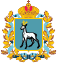 МИНИСТЕРСТВО УПРАВЛЕНИЯ ФИНАНСАМИСАМАРСКОЙ ОБЛАСТИПРИКАЗ№  г.СамараПРОЕКТ 